Тема: «Жуки на цветочной клумбе»Цель: Вызвать интерес, желание слепить божью коровку. Познакомить детей со скульптурным способом лепки. Учить приему оттягивания от целого куска теста такое количество материала, которое понадобится для моделирования головы.  Развитие познавательного интереса  и бережного отношения детей к живой природе (в частности, к насекомым).Используемый материал: солёное тесто (соль, мука), стеки, кисточки, стакан с водой.Содержание:1. Введение в тему: звучит музыка («Полёт шмеля»), дети высказывают свои мнения, которые возникают у них при прослушивании данного произведении.  А если бы этой музыкой «изображали» какое-то животное, то кто бы это мог быть, а если насекомое?».  Далее следует разговор о насекомых,  их пользе и вреде, о том каких насекомых мы боимся и почему.   Во время этой беседы дети смотрят иллюстрации насекомых, о которых идёт речь.После этого вступления детям предоставляется образец поделки, который им нужно сделать. Анализ образца: 1.Рассматриваем образец;2. Придумываем свою композицию.Пальчиковая игра «Насекомые» Дружно  пальчики считаем –     (  сжимают и разжимают пальцы.)Насекомых называем.Бабочка, кузнечик, муха,              ( поочередно сгибают пальцы  вЭто жук с зеленым брюхом.         кулак, начиная с большого.)Это кто же здесь звенит?Ой, сюда  комар летит!               ( вращают мизинцем.)Прячьтесь!                                       (прячут руки за спину)3. Практическая часть. Музыкальный фон: «Полёт шмеля» из оперы «Сказка о царе Салтане» (Н. Римский-Корсаков.)Помочь детям наводящими вопросами, конкретными советами, индивидуальным показом (приемом «рука в руке»)4. Заключение:- Дети анализируют свою поделку: всё ли они успели сделать, какое «настроение» у их  жука.-Детям предлагается высказать свои мысли и впечатления о полученной информации на занятии: что узнали нового, может неожиданного для себя, изменилось ли  отношение к некоторым насекомым, которых раньше боялись или не любили и т.д.Можно провести игру «Жук».Я нашла себе жукаНа большой ромашке.Не хочу держать в руках –Пусть лежит в кармашке.                 (дети показывают)Ой, упал, упал мой жук                    (нагибаются )Нос испачкал пыльюУлетел мой милый жук, улетел на крыльях.     (дети машут)           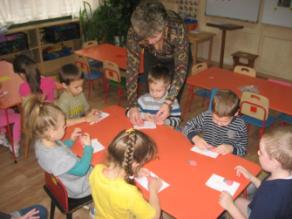 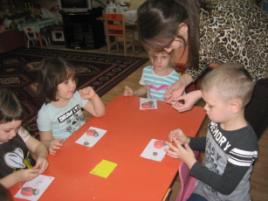 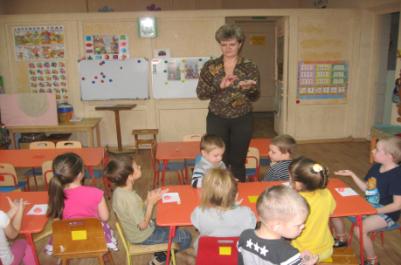 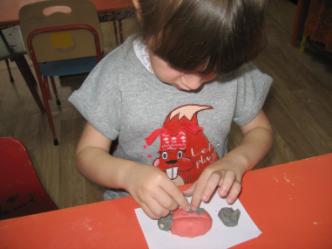 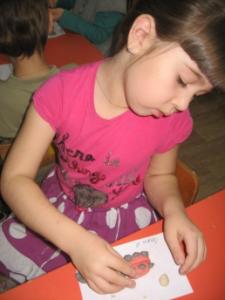 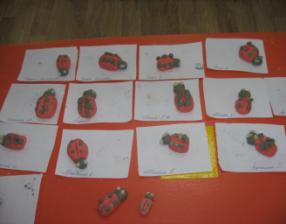 